FÖLD - földSzellemi totó a FöldrőlMióta rendezik meg Magyarországon a Föld napját? 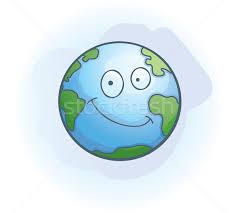 1920 óta1990 óta 1970 ótaHány éves a Föld? 4,5 – 5 milliárd 1,5 - 2 milliárd10-15 milliárd Mi Földünk természetes kísérője?NapMarsHoldA Föld felszínének hány százaléka víz?70,8 százaléka 80, 5 százaléka 35, 5 százaléka Mi alakítja a Föld szerkezetét? Légkör Vulkáni tevékenység, lemeztektonika erózióVízHányadik bolygó a Föld a Naptól számítva? Első Harmadik  ÖtödikA Földet két félgömbre osztják.  Melyik a valós elnevezés? Hegyvidéki ÓceániSzárazföldi Milyen bolygóként emlegetik a Földet? Kék Bolygó Zöld BolygóFekete Bolygó Milyen alakú a Föld?LaposGömbölyűGeoid Mi a Föld Napja jelmondata?„Ki mondta, hogy nem tudod megváltoztatni a világot?”„Óvjuk meg együtt a Földet!”C.   „Mi vagyunk a változás hangja! A ritmust a Föld szíve adja!”Megoldás:1=B;    2=A;    3=B;    4=A;    5=B;    6=B;    7=B;    8=A;    9=C;    10=ASzólások, közmondások földdel, természeti jelenségekkel, fával kapcsolatban.Egészítsd ki a hiányzó szavakat, és fogalmazd meg a mondatok jelentését!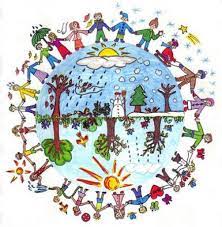 1.  „Ha a ………  isten kalapja,     Hazánk a bokréta rajta!” Petőfi 2.  Azé a …….., aki megműveli.3.  Ha az ember keményen dolgozik, a …….. sem tétlenkedik.4.  Nem látja a ………. az ……..5.  Nem esik messze az ………… a  ……….6.  Erdőnek ……. van, a mezőnek …….. van.7.  A ….. olyan, mint a gyümölcse.8.  Nagy ………. vágta a fejszéjét.9.  Ki a ………. ül, nem nagyot esik.Megoldás:1. föld;   2.föld;   3.föld;   4.fától    erdőt;   5.alma a fájától;   6.füle van, szeme van;   7.föld;   8.fába;   9.földön;   Ökológiai lábnyom játék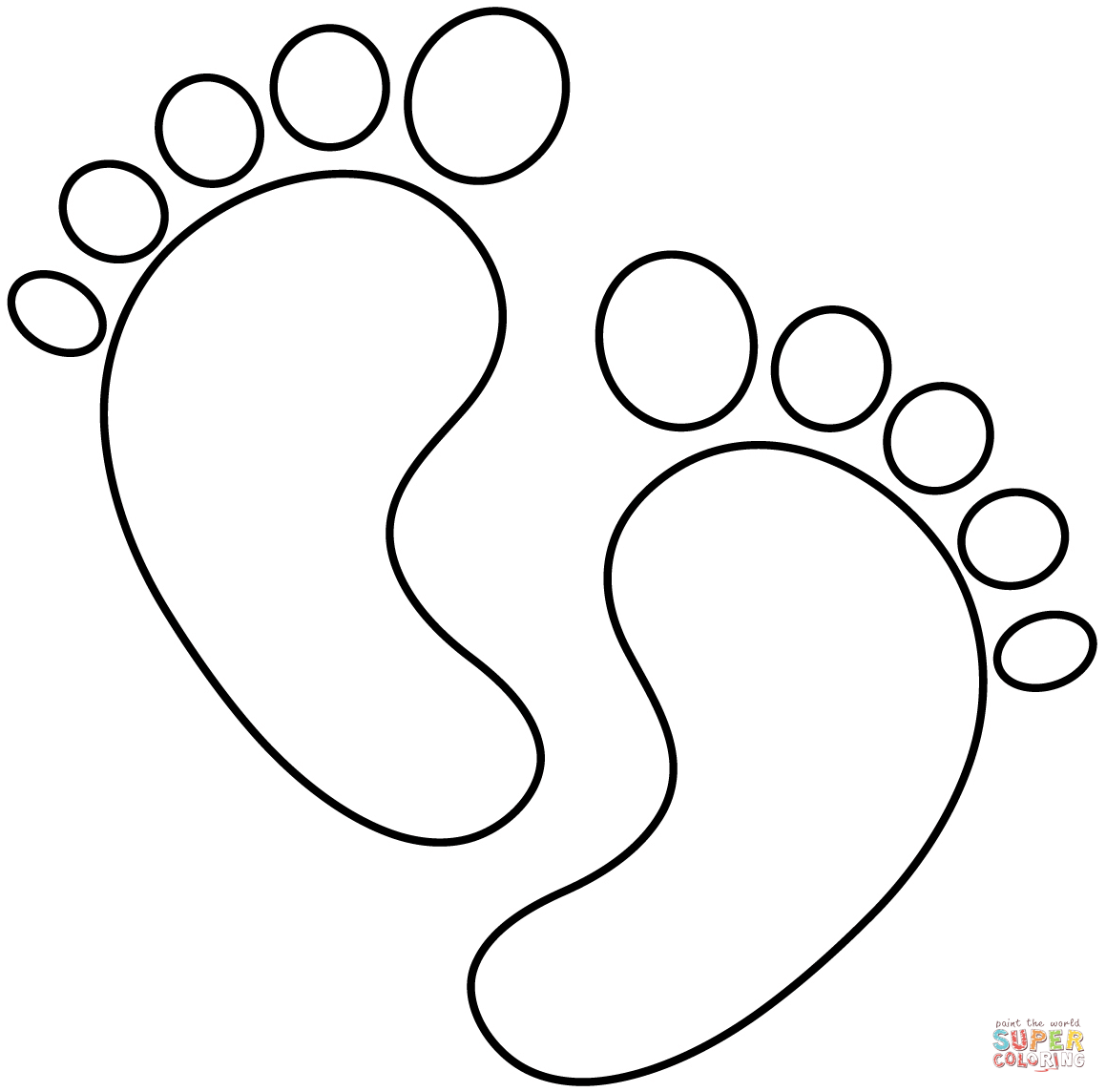 Feladat: ökológiai lábnyom készítése.Készíts olyan saját ökológiai lenyomatot, ami arra emlékeztet, hogy minél kisebb legyen ez a lábnyom!Hogyan csökkentheted az ökológiai lábnyomodat?Írd össze az ezzel kapcsolatos fogalmakat! Mit tudsz megvalósítani? Hogyan közlekedsz? Hogyan töltöd a szabadidődet? Milyen energiát használsz? Hogyan gyűjtöd a szemetet? Mit tehetsz az újrahasznosításért?  Hogyan táplálkozol? Egy lapra rajzold körül a lábadat, írd bele a számodra megvalósítható dolgokat! Írd össze mindazokat, amiket a mindennapokban alkalmazol!Lehetséges megoldás: Közlekedés: gyalog, kerékpár, roller, görkorcsolya, tömegközlekedésSzabadidős tevékenység: sport, természetjárás, túrázásÚjrahasznosítás: fogyasztás csökkentéseHulladék: csomagolóanyag csökkentése, szelektív gyűjtés, komposztálás Táplálkozás: idény gyümölcs, zöldségek fogyasztás, helyben termelt élelmiszerek fogyasztása, (makrobiotikus, vegán táplálkozás)Ökológiai lábnyomhttps://www.youtube.com/watch?v=vi6pTwGGFmkhttps://www.google.com/search?client=firefox-b-d&q=%C3%B6kol%C3%B3giai+l%C3%A1bnyom+video#fpstathttps://www.google.com/search?client=firefox-b-d&q=%C3%B6kol%C3%B3giai+l%C3%A1bnyom+video#fpstate